Zadania 23.3. - 27.3. 2020!!!Vypracuj toto cvičenie do zošita :) (Keď sa konečne stretneme, budeme si to kontrolovať)NEJ 6. Lekcia „Fernsehen“1. Was passt zusammen? (Čo sa hodí spolu?) Vytvor dvojice:Was siehst du gern im Fernsehen?		A. Ich finde ihn super!Was ist deine Lieblingsendung?		B. Ich sehe nicht gern Dokumentarfilme.Wann beginnt deine Lieblingssendung?	C. Sie beginnt um 20.00 Uhr. Wie lange dauert sie?				D. Am liebsten sehe ich „Simsons“.Was siehst du nicht gern?			E. 30 Minuten. Wie findest du Arnold Schwarzenegger?	F. Ich sehe gern Quizshows. 2. Was ist hier richtig? (Čo je správne?)Vyber správne vyčasované sloveso:Wie lange (dauert/ dauern) dieser Dokumentarfilm?Wann (siehst/ sehen) du fern?Was (siehst/ sehen) Anna und Eva am liebsten?Wann (beginnen/ beginnt) die Sendungen aus der Schweiz?Wann (endet/ enden) der Film?Bernd (haben/ hat) keine Geschwister. Meine zwei Swestern (ist/ sind) sehr laut. Mein Onkel (wohnt/ wohnen) in München.3. Was passt zusammen?a/ Ich reite gern. Ich habe Hunde sehr gern.		1./ Ich sehe gern Sportsendungen.b/ Ich spiele gern Eishockey und schwimme gern.	2./ Ich sehe gern Sendungen über Tiere.c/ Ich höre gern Musik und spiele Trompete.	3./ Ich sehe gern Dokumentarfilme.d/ Ich sammle Postkarten aus Afrika und Asien.	4./ Ich sehe gern Musiksendungen.!!! Pozri učebnicu str. 68Wie spät ist es? (Ako je neskoro?/Koľko je hodín?)Toto zakresli a zapíš do zošita, potom si vysvetlíme :)Viertel - štvrťhalb - póldrei Viertel - trištvrte nach - povor - pred Viertel nach - štvrť poViertel vor - štvrť pred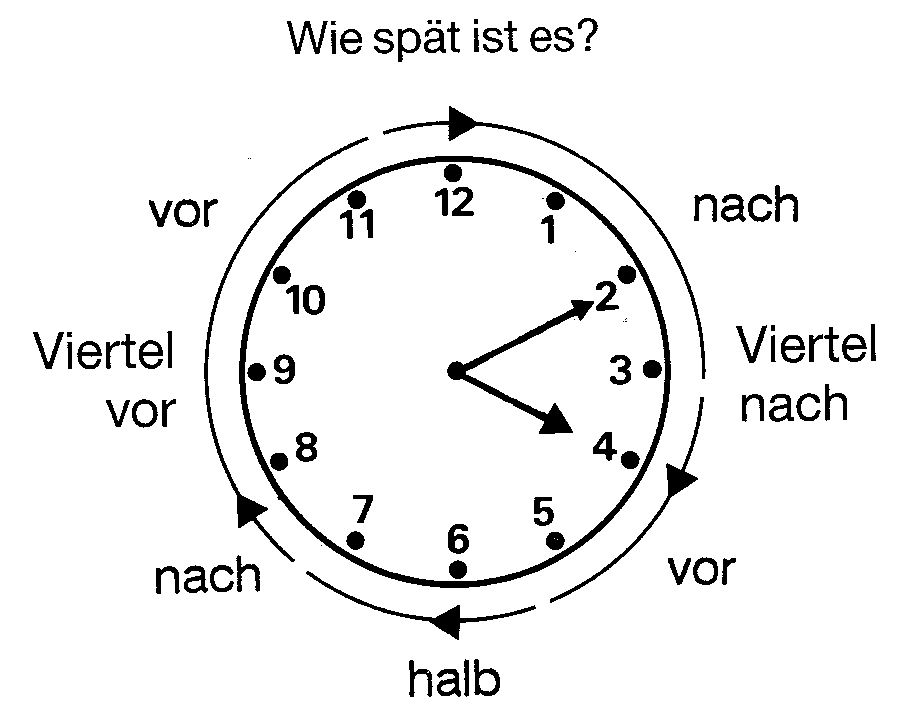 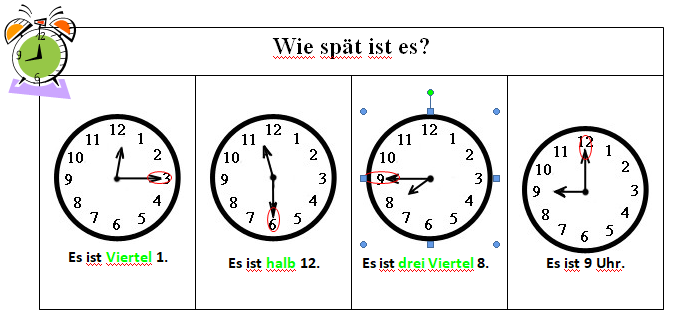 